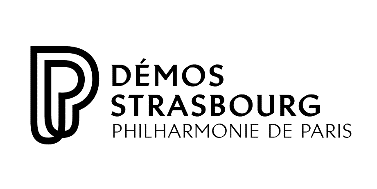 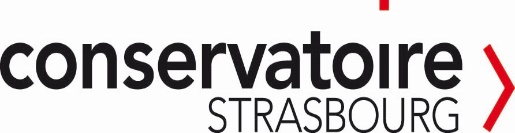 Offre d’emploi d’intervenants musiciensLa Ville et l’Eurométropole de Strasbourg recrutent des intervenants-musicaux pour un projet éducatif et artistique, l’Orchestre DEMOS.Service de rattachement : Conservatoire à Rayonnement Régional de Strasbourg.Démos (Dispositif d’Education Musicale et Orchestrale à vocation Sociale)L’Orchestre des jeunes Démos est un dispositif d’enseignement collectif de la musique fondé sur la pratique instrumentale en orchestre et destiné à des enfants de 7 à 12 ans vivant sur des territoires connaissant des difficultés sociales, économiques et environnementales. Ce projet s’appuie sur un partenariat éducatif entre des musiciens employés par le dispositif et des travailleurs sociaux présents sur les différentes structures à caractère sociale.Ce projet a été initié en 2010 en Ile-de-France avec le soutien de l’Etat (Ministère de la culture et ANCT) des collectivités territoriales et des mécènes. Piloté par la Philharmonie de Paris, il connaît depuis un développement national avec un objectif de 60 orchestres à l’horizon 2022.MissionsLes intervenants musiciens recrutés sur ce projet contribuent à construire une pédagogie musicale innovante fondée sur la motivation et l’intérêt. Ils travaillent en équipe de deux soit un binôme d’intervenants musiciens soit un binôme composé d’un intervenant musical et d’un danseur ou d’un chef de chœur. Ils dispensent un enseignement musical collectif à un groupe de 15 enfants débutants, du CE1 au CM2. Les ateliers se déroulent au rythme de deux ateliers hebdomadaires sur temps scolaire et périscolaire au sein d’écoles élémentaires situées au plus proche des lieux de vie des enfants.Elles sont ponctuées par des rencontres régulières en grande formation d’une centaine de jeunes, avec direction d’orchestre et direction de chœur. Les intervenants artistiques collaborent tout au long du projet avec des référents sociaux qui accompagnent dans leur quotidien les jeunes ainsi qu’au cœur des ateliers Démos.Compétences et qualités requisesDiplôme d’enseignement de la musique (DUMI, DE, CA) et/ou expérience confirmée dans ce domaine. Maîtrise du violonExpérience dans la pédagogie de groupe.
Capacité à travailler en équipe.  
Capacité à innover et à s’investir dans un projet social.
Calendrier d’interventionSeptembre 2022 à Juin 2024 à raison d’un à deux ateliers hebdomadaires sur temps scolaire (2 heures hebdomadaires) et/ou périscolaire (1h30 hebdomadaire), hors vacances scolaires. Deux stages de 2 jours chacun seront également organisés durant les périodes de vacances scolaires. Les plannings seront définis avec les établissements scolaires et les services de la Ville impliqués dans le projet. 
Encadrement de répétitions d’orchestre et concerts répartis dans l’année (environ toutes les 6 semaines en  année scolaire complète).Participation à des réunions d’équipe trimestrielles.Programme de formations obligatoire tout au long du projet.Lieux d’intervention : écoles élémentaires de la Ville de Strasbourg des quartiers « Politique de la Ville ».
Type de contrat : vacations en qualité de chargé de cours Rémunération : 30 euros brut par heure d’enseignement + temps de préparation (45’) par atelier.Adresser CV et lettre de motivation à : Mr Vincent Dubois, directeur du Conservatoire de Strasbourg1, Place Dauphine, 67000 STRASBOURG, ou à l’adresse électronique suivante : vincent.dubois@strasbourg.eu